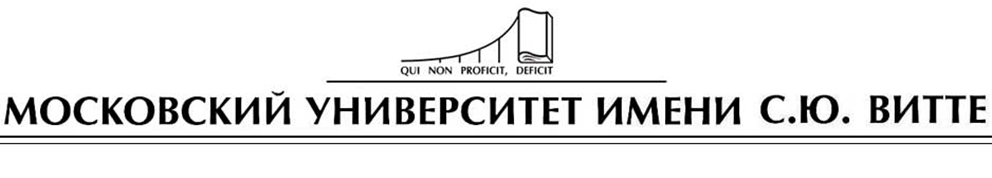 КОЛЛЕДЖ(факультет среднего профессионального образования)СПЕЦИАЛЬНОСТЬ: 38.02.01 Экономика и бухгалтерский учет (по отраслям)ОТЧЕТПО ПРАКТИКЕвид практикиПРОИЗВОДСТВЕННАЯ (ПО ПРОФИЛЮ СПЕЦИАЛЬНОСТИ)В СОСТАВЕ ПРОФЕССИОНАЛЬНОГО МОДУЛЯ ПМ.02Ведение бухгалтерского учета источников формирования имущества, выполнение работ по инвентаризации имущества и финансовых обязательств организацииПЕРИОД ПРОВЕДЕНИЯ:               4 семестр 2  курсВЫПОЛНИЛ СТУДЕНТА (КИ):__________________________________________________фамилия, имя, отчество полностьюКУРС: 2				ГРУППА: БУХ-511-14РУКОВОДИТЕЛЬ ОТ КОЛЛЕДЖА   ________________               __________________                                                                                 подпись                                 ФИО										ОЦЕНКА_____________ДАТА________________МОСКВА2018 г.ЗАДАНИЕна прохождение производственной (по профилю специальности)  практикистудента  очной формы обученияВ СОСТАВЕ ПРОФЕССИОНАЛЬНОГО МОДУЛЯ ПМ.02Ведение бухгалтерского учета источников формирования имущества, выполнение работ по инвентаризации имущества и финансовых обязательств организацииФамилия______________________________________________________________________Имя__________________________________________________________________________Отчество______________________________________________________________________Группа:                      БУХ-511-14курс:                          2специальность:          38.02.01Экономика и бухгалтерский учет (по отраслям)место прохождения практики_________________________________________________________________________________________________________________________________(полное название предприятия)Содержание задания на практикуРуководитель практики от колледжа 28.05.2018г.  ___________________ Грибкова М.М.датаподпись                                     ФИОЗадание принял к исполнению28.05.2018 _____________________  ___________________дата подпись                                     ФИОСОДЕРЖАНИЕДневник прохождения практикиВведениеХарактеристика деятельности ГБУЗ «ГКБ им.В.В. Виноградова ДЗМ»Анализ документального оформления, синтетического  и аналитического учета труда и заработной платыАнализ документального оформления, синтетического  и аналитического учета финансовых результатов Анализ  документального оформления, синтетического  и аналитического учета обязательствАнализ  документального оформления, синтетического  и аналитического учета инвентаризации финансовых обязательствЗаключениеКОЛЛЕДЖ(факультет среднего профессионального образования)СПЕЦИАЛЬНОСТЬ: 38.02.01 Экономика и бухгалтерский учет (по отраслям)ДНЕВНИК ПРОХОЖДЕНИЯ ПРАКТИКИвид практикиПРОИЗВОДСТВЕННОЙ (ПО ПРОФИЛЮ СПЕЦИАЛЬНОСТИ)В СОСТАВЕ ПРОФЕССИОНАЛЬНОГО МОДУЛЯ ПМ.02Ведение бухгалтерского учета источников формирования имущества, выполнение работ по инвентаризации имущества и финансовых обязательств организацииСТУДЕНТА (КИ):_______________________________________________________________фамилия, имя, отчество полностьюКУРС: 2				ГРУППА: БУХ-511-14ПЕРИОД ПРОВЕДЕНИЯ:  4 семестр               2 курсМЕСТО ПРОХОЖДЕНИЯ ПРАКТИКИ:_______________________________________________________________________________________________________________________________________________________________РУКОВОДИТЕЛЬ ОТ ОРГАНИЗАЦИИ   ________________               __________________                                                                                 подпись                                          фамилия							МП			      __________________												имя									                 _________________											        отчествоМОСКВА2018 г.*листы дневника заполняются студентами вручную, оценка (цифрой) и подпись ставится руководителем практики ежедневноВВЕДЕНИЕВ настоящее время происходит создание условий для максимально эффективного управления государственными финансами в соответствии с приоритетами государственной политики и международного опыта, особенно актуальным становится определение результативности деятельности бюджетных учреждений. В рамках этого направления предусмотрено введение интегрированного с бюджетной классификацией плана счетов бюджетного учета, основанного на методе начислений и обеспечивающего учета бюджетных расходов по функциям и программам.Специфической особенностью бухгалтерского баланса бюджетного учреждения является градация активов на финансовые и нефинансовые, пассивов – на обязательства и финансовый результат.Результативность деятельности бюджетного учреждения определяется качественным бюджетным учетом.Целью производственной практики является применение теоретических знаний для выработки практически навыков, сбор и подготовка материалов для составления отчета по практике и отражение в нем характеристики ведения бухгалтерского учета исследуемого объекта.Задачами учебной практики являются:- сбор информации об объекте исследования;- рассмотрение учебной литературы, нормативно-правовых актов, необходимых для проведения исследования объекта;- подготовка отчета по практике.Объект исследования производственной практики – Государственное бюджетное учреждение здравоохранения «Городская клиническая больница им. В.В. Виноградова Департамента здравоохранения города Москвы» (краткое наименование ГБУЗ «ГКБ им.В.В. Виноградова ДЗМ»).Предмет исследования – постановка бухгалтерского учета бюджетного учреждения.ХАРАКТЕРИСТИКА ДЕЯТЕЛЬНОСТИ ГБУЗ «ГКБ им. В.В. ВИНОГРАДОВА ДЗМ»Государственное бюджетное учреждение здравоохранения «Городская клиническая больница им. В.В. Виноградова Департамента здравоохранения города Москвы» (краткое наименование ГБУЗ «ГКБ им.В.В. Виноградова ДЗМ») открыта в 1958 г.В настоящее время единственный многопрофильный стационар в Юго-Западном административном округе, расположен по адресу: улица Вавилова, дом 61.Городская клиническая больница им. В.В. Виноградова – это медицинское объединение, в состав которого входят Родильный дом № 4 (филиал 1) и Женская консультация (филиал 2) – присоединены  к ГКБ им. В.В. Виноградова приказом Департамента здравоохранения г. Москвы от 30 октября 2013 № 1055.Общий консолидированный коечный фонд учреждения составляет - 853 койки (ГКБ им. В.В. Виноградова – 648 коек, Роддом № 4 – 205 коек).Для оказания медицинской помощи в больнице развернуты клинические и диагностические отделения.Государственное бюджетное учреждение здравоохранения «Городская клиническая больница имени В.В. Виноградова Департамента здравоохранения города Москвы» оказывает платные медицинские услуги на основании разрешения Департамента здравоохранения города Москвы от 28.12.2012 года № 60-18-6112/12 и во исполнении приказа Департамента здравоохранения города Москвы от 09 декабря 2011 года № 1608 «Об утверждении Правил оказания платных медицинских услуг гражданам и юридическим лицам государственными учреждениями всех типов Департамента здравоохранения города Москвы».Экстренная медицинская помощь в больнице оказывается бесплатно, в соответствии с Территориальной программой государственных гарантий бесплатного оказания гражданам медицинской помощи в городе Москве.Кроме того, в больнице функционируют стационарные отделения платных медицинских услуг – «Клиника лечения боли ПМУ», «Клиническая диетология ПМУ», и «Отделение хирургии ПМУ».На сегодняшний день клиническая больница им. В.В. Виноградова – это не только многопрофильный, современный, хорошо оснащенный стационар, но и крупный научный центр. Здесь проводится большое количество медицинских исследований, внедряются в практику новые лекарственные препараты, высокотехнологичные методы диагностики и лечения.Совершенствование материально-технической базы, в совокупности с имеющимся научно-клиническим потенциалом, позволяет реализовывать в единой структуре больницы принцип мультидисциплинарного оказания специализированной и высокотехнологичной медицинской помощи, что объясняет многолетнее последовательное увеличение ее объема и повышение качества.Главным нормативным актом по бухгалтерскому учету является закон «О бухгалтерском учете» от 06.12.2011 № 402-ФЗ, который применяет и ГБУЗ «ГКБ им.В.В. Виноградова ДЗМ». Этот закон содержит базовые требования к бухгалтерскому учету и правила его ведения в РФ. Перечислим основные из них:Ведение бухгалтерского учета обязательно для всех субъектов экономики.Глава экономического субъекта ответственен за функционирование бухгалтерской службы.Организация должна составлять учетную политику самостоятельно.Необходимо регистрировать все экономические события организации в первичных документах, данные из которых переходят в регистры бухгалтерского учета.Активы и обязательства подлежат периодическому пересчету.Все данные в бухгалтерском учете регистрируются в рублях.Организация должна обеспечивать достоверность содержащейся в отчетности информации.В организации должны быть налажены процедуры внутреннего контроля.На базе принципов бухгалтерского учета для государственных организаций разработаны единый план счетов и инструкция, утвержденные приказом Минфина России от 01.12.2010 № 157н. Они действуют как для всех государственных учреждений. В соответствии с п. 21 единого плана счетов для ГБУЗ «ГКБ им.В.В. Виноградова ДЗМ» есть свой частный план счетов, утвержденный приказом Минфина России от 16.12.2010 № 174н для бюджетного учета.Также важно уделить внимание другим основным законодательным актам, которые необходимы для ведения учета в ГБУЗ «ГКБ им.В.В. Виноградова ДЗМ». Указания о порядке применения бюджетной классификации, утвержденные приказом Минфина России от 01.07.2013 № 65н, объясняют использование бюджетных кодов. Инструкция о порядке составления и представления отчетности об исполнении бюджетов, утвержденная приказом Минфина России от 28.12.2010 № 191н и инструкция, утвержденная приказом Минфина России от 25.03.2011 № 33н, содержат формы отчетности и правила их заполнения. Приказом Минфина России от 30.03.2015 № 52н утверждены формы первичных документов и регистров для бюджетников. Помимо того, имеется ряд правовых актов для определенных отраслей и прочих специфических НПА.Учет в ГБУЗ «ГКБ им.В.В. Виноградова ДЗМ» осуществляется в специализированной программе 1С: «Медицина. Больничная аптека», редакция 2.0.Анализ документального оформления, синтетического  и аналитического учета труда и заработной платыСогласно учетной политике в ГБУЗ «ГКБ им.В.В. Виноградова ДЗМ», для учета расчетов по заработной плате применяется счет 0 401 20 211.На данном счете в ГБУЗ «ГКБ им.В.В. Виноградова ДЗМ» учитываются расходы на выплату заработной платы, осуществляемые на основе договоров (контрактов), трудовым законодательством, в том числе (Указания № 190н):- выплаты (по должностным окладам, ставкам заработной платы, по почасовой оплате, воинским и специальным званиям; за работу в ночное время, праздничные и выходные дни и др.);- надбавки (за работу со сведениями, составляющими медицинскую тайну, за квалификационный разряд; за сложность, напряженность, специальный режим работы и др.);- оплата отпусков (ежегодных отпусков; дополнительного оплачиваемого отпуска гражданам; отпусков за период обучения работников, направленных на профессиональную подготовку, повышение квалификации или обучение другим профессиям);- пособия и компенсации (за первые три дня временной нетрудоспособности за счет средств работодателя в случае заболевания работника или полученной им травмы (за исключением несчастных случаев на производстве и профессиональных заболеваний); выплаты работникам, имеющим специальные звания, выходных пособий при их увольнении в связи с ликвидацией либо реорганизацией учреждений, иными организационно-штатными мероприятиями, приводящими к сокращению численности или штата учреждения, осуществляемые в порядке и в размерах, установленных законодательством РФ и др.);- иные выплаты (выплаты поощрительного, стимулирующего характера, в том числе вознаграждения по итогам работы за год, премии, материальная помощь; выплата за дни медицинского обследования, сдачи крови и отдыха, предоставляемые работникам - донорам крови и др.);- другие аналогичные расходы.Основанием для начисления заработной платы сотрудникам в ГБУЗ «ГКБ им.В.В. Виноградова ДЗМ» служат:приказ руководителя организации о зачислении, увольнении и перемещении сотрудников в соответствии с утвержденным штатным расписанием и ставками заработной платы;табель учета использования рабочего времени и расчета заработной платы;записка-расчет об исчислении среднего заработка при предоставлении отпуска, увольнении и других случаях;другие учетные документы по учету труда и его оплаты. Рассмотрим проводки для начисления зарплаты в бухгалтерском учете в ГБУЗ «ГКБ им.В.В. Виноградова ДЗМ» на конкретном примере.Должностной оклад работника ГБУЗ «ГКБ им.В.В. Виноградова ДЗМ» составляет 24 000 руб. Сотрудник не имеет детей, следовательно, у него отсутствует право на стандартный вычет.Начислен доход за октябрь 2018 года – 24 000 руб.Проводки по отражению операций, связанных с начислением и выплатой зарплаты, будут такими (табл.1):Таблица 1 – Проводки по отражению операций, связанных с начислением и выплатой заработной платыСотрудница ГБУЗ «ГКБ им.В.В. Виноградова ДЗМ», работающая по трудовому договору, представила листок нетрудоспособности, в соответствии с которым ей следует выплатить пособие за пять дней.В силу Указаний № 65н «Виды расходов» расходы ГБУЗ «ГКБ им.В.В. Виноградова ДЗМ» на выплату пособия по временной нетрудоспособности будут учтены так:- пособие за первые три дня временной нетрудоспособности, выплачиваемое за счет средств работодателя, – отражено по коду вида расходов 111 «Фонд оплаты труда учреждений» и отнесено на подстатью 211 «Заработная плата» КОСГУ;- пособие за последующие два дня, выплачиваемое за счет средств ФСС, – отражено по коду вида расходов 119 «Взносы по обязательному социальному страхованию на выплаты по оплате труда работников и иные выплаты работникам учреждений» и отнесено на подстатью 213 «Начисления на выплаты по оплате труда» КОСГУ.Сотрудница является государственной служащей и выплата ей денежного содержания осуществляется в соответствии с заключенным с нанимателем контрактом.В соответствии с Указаниями № 65н «Виды расходов» расходы ГБУЗ «ГКБ им.В.В. Виноградова ДЗМ» на выплату пособия будут отражены в учете следующим образом:- пособие за первые три дня временной нетрудоспособности, выплачиваемое за счет средств работодателя, – отражено по коду вида расходов 121 «Фонд оплаты труда государственных (муниципальных) органов» и отнесено на подстатью 211 «Заработная плата» КОСГУ;- пособие за последующие два дня, выплачиваемое за счет средств ФСС, – отражено по коду вида расходов 129 «Взносы по обязательному социальному страхованию на выплаты денежного содержания и иные выплаты работникам государственных (муниципальных) органов» и отнесено на подстатью 213 «Начисления на выплаты по оплате труда» КОСГУ.Перечень и правила применения единых групп, подгрупп и элементов видов расходов приведены в подразд. 5.1.2 разд. 5 Указаний № 65н «Виды расходов».Существенные требования утвержденной структуры видов расходов установлены в подразд. 5.1.1 данного раздела. В частности, нужно обратить внимание на следующие положения этого документа.При отражении расходов, связанных с выплатами физическим лицам, важным является их разграничение между элементами видов расходов 112 «Иные выплаты персоналу учреждений, за исключением фонда оплаты труда» и 244 «Прочая закупка товаров, работ и услуг для обеспечения государственных (муниципальных) нужд», а также видами расходов группы 300 «Социальное обеспечение и иные выплаты населению»:- по форме, в которой они осуществляются (денежная или натуральная);- по типу получателей (действующие или бывшие работники (служащие), иные категории граждан).Анализ документального оформления, синтетического  и аналитического учета финансовых результатов В отношении доходов и расходов ГБУЗ «ГКБ им.В.В. Виноградова ДЗМ» применяются следующие принципы:1. К доходам в целях бухучета относятся все поступления в организацию, а именно:- поступления бюджетных субсидий;- поступления бюджетных грантов и аналогичных целевых перечислений;Поступления от субсидий и грантов затем исключаются в налоговых регистрах для целей исчисления налога на прибыль (п. 1 ст. 251 НК РФ).- доходы (поступления) от реализации товаров, работ, услуг третьим лицам;- доходы от реализации товаров, работ, услуг государственным структурам (например, в рамках выполнения госконтракта);- иные поступления, которые классифицируются как доход в рамках коммерческой деятельности (например, полученные штрафы и неустойки, результаты переоценки активов и т. п.).Расходы бюджетного учреждения могут происходить только по строго фиксированным направлениям (ст. 70 БК РФ), заложенным в утвержденную смету. Как правило, это:- зарплата работников и обязательные взносы с нее в фонды;- расходы на командировки, если того требует деятельность, представительские;- компенсации работникам и иногда населению (установленные государством);- расчеты за товары, работы, услуги, необходимые для обеспечения деятельности (выполнения госзадания). При этом госконтракт на такие услуги может заключаться по стандартной конкурсной процедуре, а может и не заключаться (и тогда бюджетная организация выступает просто как сторона по договору).На закупки бюджетников без заключения госконтракта действуют установленные лимиты. На 2017–2018 годы ограничение составляло 2000 МРОТ (закупки сверх этого должны идти через тендер (конкурс) и заключение госконтракта с поставщиком, предложившим наилучшие условия).Таким образом, как можно видеть, формирование финансового результата ГБУЗ «ГКБ им.В.В. Виноградова ДЗМ» идет по заранее запланированному порядку, в соответствии с утвержденной учредителем сметой деятельности организации.Результат деятельности ГБУЗ «ГКБ им.В.В. Виноградова ДЗМ», определяется с использованием счетов раздела 4 «Финансовый результат» плана счетов по приказу № 174н.По п. 148 инструкции к приказу № 174н (далее — инструкция), счет 0 401 00 000 «Финансовый результат хозяйствующего субъекта» подразделяется на группировочные счета:0 401 10 000 «Доходы текущего финансового года»;0 401 20 000 «Расходы текущего финансового года»;0 401 30 000 «Финансовый результат прошлых отчетных периодов»;0 401 40 000 «Доходы будущих периодов»;0 401 50 000 «Расходы будущих периодов».На счете 0 401 10 000 «Доходы текущего финансового года» учитываются доходные поступления, которые можно признать в течение года, если одновременно выполняются 2 условия:определяется дата получения дохода (или дата перехода имущественного права);сумму дохода можно оценить.Доходы на счете 0 401 10 000 группируются по субсчетам в зависимости от видов поступлений (сообразуясь со сметой доходов организации):0 401 10 120 «Доходы от собственности» — по доходам, извлекаемым организацией из имеющегося у нее госимущества, не связанным с переходом права собственности. Характерный пример — сдача в аренду помещений.ГБУЗ «ГКБ им.В.В. Виноградова ДЗМ» может совершать сделки с госимуществом только с выполнением строгих условий, в частности, бывает нужно получать согласие собственника (государственной структуры). Но если сделка все же заключена — доходы относятся к собственным доходам организации и остаются в ее распоряжении.Правила формирования бухгалтерских записей по плану счетов для бюджетников стандартные. То есть доход отражается по кредиту счета учета дохода.Пример проводки:Дт 0 205 21 560 (увеличение дебиторской задолженности по доходам от собственности) Кт 0 401 10 120.0 401 10 130 «Доходы от оказания платных услуг» — большая часть рассматриваемых учреждений оказывает именно услуги. Услуги, оказанные за плату сверх госзадания, на допустимые для данного бюджетника виды деятельности, учитываются на этом счете.0 401 10 140 «Доходы от сумм принудительного изъятия» — под принудительно изымаемыми суммами подразумеваются штрафные удержания с исполнителей при нарушении ими условий договоров с учреждением. Согласно разъяснениям Минфина РФ, данные поступления тоже относятся к собственным доходам, остающимся в распоряжении бюджетника (письмо от 24.11.2014 № 02-06-10/59651).0 401 10 170 «Доходы по операциям с активами» используется для учета доходов от имущества (активов), которые не попали на счет 0 401 10 120 — от реализации имущества (с разрешения собственника), от оприходования годных к употреблению МПЗ, от демонтажа имущества и т. п.0 401 10 171 «Доходы от переоценки активов» — на счете фиксируются все результаты производимых переоценок, в том числе курсовые разницы по долгам и средствам в инвалютах.0 401 10 180 «Прочие доходы» — у бюджетной организации список достаточно обширен. В частности, на этот счет попадают (п. 150 инструкции):- субсидии на выполнение госзадания;- прочие целевые субсидии;- бюджетные инвестиции;- гранты и аналогичные поступления.По счету 0 401 20 000 «Расходы текущего финансового года» фиксируются произведенные расходы (согласно смете). Счет тоже имеет группировочные счета с разной кодировкой:0 401 20 210 «Расходы по оплате труда и начислениям на выплаты по оплате труда» — применяется с дальнейшей группировкой по КОСГУ (последние 3 цифры):- 211 — расходы по обычной зарплате;- 212 — прочие выплаты и компенсации;- 213 — начисления в фонды по зарплатным и прочим выплатам;0 401 20 220 «Расходы на оплату работ, услуг» — в разбивке по видам работ и услуг по КОСГУ.0 401 20 270 «Расходы по операциям с активами» — здесь отражают амортизацию, единовременное списание стоимости передаваемых в производство объектов (по учетной политике), потери от естественной убыли МПЗ по законодательно установленным нормам.0 401 202 90 «Прочие расходы» — на счете группируются иные расходы, допустимые в пределах сметы, но не относящиеся к перечисленным выше группам (например, проценты за пользование долговыми средствами).Когда завершается отчетный год, необходимо выполнить закрытие счетов учета доходов и расходов по этому году. Для этих действий предназначен счет 0 401 30 000 «Финансовый результат прошлых отчетных периодов». Получившиеся сальдо по счетам доходов и выбытий закрываются (списываются) на счет калькуляции финансового результата. Итоговое сальдо по 0 401 30 000 после проведения всех закрытий за текущий год и даст представление о том, каков финансовый результат организации на отчетную дату.Полный порядок закрытия года бюджетной организацией с типовыми проводками на 0 401 30 000 представлен в инструкции к приказу № 157н.Помимо указанных выше счетов, в зависимости от типа бюджетной организации, проводки по закрытию могут дополняться списанием итоговых сальдо по счетам внутриведомственных расчетов, расчетов с финансовым органом и т. п. Кроме того, в деятельности бюджетных организаций тоже существует такое понятие, как доходы и расходы, относящиеся к будущим периодам, которые необходимо учесть при формировании финансового результата. Также не следует забывать о том, что операции в части, не относящейся к расчетам по госзаданиям, подлежат налогообложению, что тоже влияет на окончательный результат — чистую прибыль либо убыток бюджетной организации.Например, ГБУЗ «ГКБ им.В.В. Виноградова ДЗМ» в декабре 2017 года заключило соглашение о предоставлении субсидии на выполнение госзадания в сумме 12000000руб. В январе 2018 года эта сумма поступила на лицевой счет учреждения.Исходя из Указаний № 65н доходы, полученные в виде субсидии на выполнение государственного (муниципального) задания, учитываются по подстатье 131 «Доходы от оказания платных услуг (работ)» КОСГУ (ранее применялась статья 130 КОСГУ).В бухгалтерском учете учреждения в соответствии с Инструкцией № 174н отражаются следующие записи (табл.2):Таблица 2 – Корреспонденция по доходам от оказания платных услуг (работ)Финансовый результат в ГБУЗ «ГКБ им.В.В. Виноградова ДЗМ» формируется по общим правилам бухгалтерского учета, но с применением отдельного плана счетов и специфических требований, сформулированных специально для бюджетников. Базой для корректного формирования доходов и расходов является утвержденная смета учреждения-бюджетника.Окончательный финансовый результат за отчетный период формируется путем закрытия счетов учета доходов и расходов на специально предназначенный для этого счет по бюджетному плану счетов.Анализ  документального оформления, синтетического  и аналитического учета обязательствПод бюджетными обязательствами в законодательстве РФ понимаются обязательства по совершению государственным учреждением расходов в рамках того или иного финансового года (ст. 6 БК РФ). Принятие соответствующих обязательств является одной из составляющих процесса исполнения бюджета по расходам наряду с такими процедурами, как (п. 2 ст. 219 БК РФ):принятие и подтверждение финансовых обязательств;санкционирование выполнения финансовых обязательств;подтверждение выполнения финансовых обязательств.ГБУЗ «ГКБ им.В.В. Виноградова ДЗМ», являющееся получателем бюджетных средств, принимает различные обязательства в пределах лимитов (п. 3 ст. 219 БК РФ).В соответствии с нормами ст. 6 БК РФ, наряду с бюджетными обязательствами ГБУЗ «ГКБ им.В.В. Виноградова ДЗМ» может иметь также денежные обязательства — те, что предполагают перечисление учреждением денежных средств в пользу управомоченной стороны по договору (например, трудовому или гражданско-правовому).Как правило, наличие бюджетного обязательства предполагает последующее возникновение и денежного, однако отождествлять их не следует.Бюджетное обязательство — то, что ГБУЗ «ГКБ им.В.В. Виноградова ДЗМ» предстоит выполнить в соответствии с плановыми расходами распорядителя бюджетных средств. Как только учреждение получает от распорядителя денежные средства на выполнение конкретных бюджетных обязательств, то у него возникает обязательство уже денежное.Например, заключив контракт с поставщиком мебели на сумму всего 600 000 руб., ГБУЗ «ГКБ им.В.В. Виноградова ДЗМ» приобретает бюджетные обязательства на эту сумму. После того как поставщик, в соответствии с условиями договора, поставил первую партию мебели на 200 000 руб. и выставил счет за нее, то возникает уже денежное обязательство по оплате поставки 200 000 руб. Бюджет перечисляет на счет ГБУЗ «ГКБ им.В.В. Виноградова ДЗМ» данную сумму в целях исполнения учреждением возникшего финансового обязательства.Бухгалтерский учет бюджетных и денежных обязательств ведется раздельно. Обязательства ГБУЗ «ГКБ им.В.В. Виноградова ДЗМ» могут появляться вследствие заключения государственных контрактов, различных договоров со сторонними хозяйствующими субъектами.Принятие бюджетных обязательств ГБУЗ «ГКБ им.В.В. Виноградова ДЗМ» осуществляется с применением счета 0 502 01 000 (принятые обязательства) по Единому плану счетов, утвержденному приказом Минфина РФ от 01.12.2010 № 157н.ГБУЗ «ГКБ им.В.В. Виноградова ДЗМ» вправе применять те счета, что приведены в нормативных актах, регулирующих бухучет (приказ Минфина РФ от 16.12.2010 № 174н).Но, так или иначе, все счета в указанных источниках права базируются на тех, которые утверждены приказом № 157н, поэтому в качестве регулирующего нормативного акта можно использовать данный приказ, юрисдикция которого распространяется на ГБУЗ «ГКБ им.В.В. Виноградова ДЗМ».Проводки по кредиту счета 0 502 01 000, имеющие отношение к принятию бюджетных обязательств, могут корреспондировать, в частности:с дебетом счета 0 506 00 000 (право на обязательства)Бюджетные обязательства, как мы отметили выше, тесно связаны с финансовыми обязательствами, которым также соответствуют отдельные проводки. Для учета финансовых обязательств применяется счет 0 502 02 000 (принятые финансовые обязательства).Полный код счета бюджетного учета — 26-значный. На практике первые 17 цифр в регистрах бухучета обычно не отражаются, поскольку они определены в перечне КБК и потому одинаковы для всех операций по расходованию бюджетных средств ГБУЗ «ГКБ им.В.В. Виноградова ДЗМ» в конкретной сфере бюджетного финансирования.Таким образом, в регистрах бухучета ГБУЗ «ГКБ им.В.В. Виноградова ДЗМ» применяется 9-значный код (соответствующий 18–26 разрядам полного счета). При формировании счетов для проводок по бюджетным обязательствам он будет представлен в следующей структуре:первая цифра — код финансового обеспечения (по перечню, приведенному в п. 21 Инструкции, утвержденной приказом № 157н);следующие три цифры — синтетический код (в нашем случае — 501, 502 или 506);следующие 2 цифры — аналитический код (соответствует периоду принятых обязательств — по перечню, приведенному в п. 309 Инструкции);еще три цифры в структуре счета — это в общем случае код КОСГУ.При этом вторая цифра в двузначном аналитическом коде счета (который следует за трехзначным синтетическим) будет определяться:при использовании синтетического кода 501 — статусом лимита бюджетного обязательства (он может быть, к примеру, доведенным — в этом случае фиксируется цифра 1 или утвержденным — в этом случае используется цифра 9);при использовании синтетического кода 502 — типом обязательства (если оно бюджетное — фиксируется цифра 1, если денежное — цифра 2).В зависимости от конкретной хозяйственной операции в регистрах бухучета фиксируются проводки с использованием счетов, формируемых с учетом рассмотренных нами правил.В числе самых распространенных хозяйственных операций ГБУЗ «ГКБ им.В.В. Виноградова ДЗМ», которые соответствуют принятым ими бюджетным обязательствам:оплата работ и услуг, оказываемых сторонними хозяйствующими субъектами;выплата заработной платы сотрудникам;освоение целевой субсидии.Рассмотрим примеры проводок по соответствующим хозяйственным операциям.Рассмотрим типовые бухгалтерские проводки по учету расчетов с поставщиками и покупателями в бюджетном госучреждении на конкретных примерах. ГБУЗ «ГКБ им.В.В. Виноградова ДЗМ» заключило договор с ООО «Продавец» на сумму 100 000 рублей на приобретение медицинского оборудования за счет средств субсидии на выполнение госзадания. По условиям договора предусмотрен аванс в сумме 30 000,00 рублей. Бухгалтер составил следующие записи (табл.3):Таблица 3 – Оплата работ  ГБУЗ «ГКБ им.В.В. Виноградова ДЗМ»ГБУЗ «ГКБ им.В.В. Виноградова ДЗМ» оказывает платные услуги. С ООО «Информбюро» был заключен договор об оказании информационных услуг на сумму 25 000,00 рублей. По условиям договора предусмотрена частичная оплата в сумме 10 000,00 рублей и частичный взаимозачет: ГБУЗ «ГКБ им.В.В. Виноградова ДЗМ» предоставляет услуги (аренда бассейна) на сумму 15 000,00 руб. Бухгалтер отражает записи (табл.4):Таблица 4 – Оплата  услуг  ГБУЗ «ГКБ им.В.В. Виноградова ДЗМ» (взаимозачет)Факт принятия хозяйствующим субъектом денежных обязательств (их сумма определяется условиями договора и может быть меньшей, чем сумма бюджетных обязательств — например, если вносится прописанный в договоре аванс) отражается проводкой:Дт 1 502 11 226;Кт 1 502 12 226.В свою очередь, код Кт 1 502 12 226 используется нами, поскольку:включает код вида 502, который отражает факт принятия учреждением собственно финансовых обязательств;включает код 12, который показывает, что финансовое обязательство относится к текущему финансовому году.ГБУЗ «ГКБ им.В.В. Виноградова ДЗМ» получило целевую субсидию на установку пожарной лестницы. В данном случае мы будем использовать проводки:1. Отражающую принятие учреждением бюджетного обязательства (по договору с предприятием, которое установит лестницу):Дт 5 506 10 225;Кт 5 502 11 225.Счет 5 506 10 225 выбран нами, так как в его структуре присутствуют коды:5 — код финансового обеспечения (в данном случае — субсидия);506 — синтетический код по Плану счетов, отражающий тот факт, что речь идет о реализации права на получение обязательств (данное право может быть реализовано только бюджетными и автономными учреждениями);10 — аналитический код по Плану счетов, отражающий тот факт, что принятые обязательства относятся к текущему финансовому году;225 — код КОСГУ, отражающий тот факт, что учреждение заказывает работы и услуги по содержанию имущества в виде установки пожарной лестницы.Счет 5 502 11 225 выбран нами, так как в его структуре присутствует код вида 502 — синтетический код, отражающий тот факт, что учреждение приняло бюджетные обязательства.2. Отражающую принятие учреждением финансового (денежного) обязательства (по факту завершения работ и получения документов на оплату):Дт 5 502 11 225;Кт 5 502 12 225.Счет 5 502 11 225 использован нами по той же причине, что и в предыдущей проводке.Счет 5 502 12 225 задействован нами, поскольку включает коды:502 — отражающего тот факт, что учреждение приняло финансовые обязательства;12 — отражающего тот факт, что обязательства относятся к текущему финансовому году.Принятые ГБУЗ «ГКБ им.В.В. Виноградова ДЗМ» бюджетные обязательства отражаются в регистрах бухучета с применением проводок со счетами по Единому плану, утвержденному Минфином, или же с применением проводок, которые утверждены в НПА для бюджетных учреждений, но так или иначе на основе Единого плана. Формируются данные счета с учетом значения конкретных кодов, которые входят в структуру соответствующих счетов.Анализ  документального оформления, синтетического  и аналитического учета инвентаризации финансовых обязательствИнвентаризация финансовых обязательств в ГБУЗ «ГКБ им.В.В. Виноградова ДЗМ» может быть как плановой — в соответствии с требованиями законодательства, так и инициированной — по решению руководства либо на основе критериев, определенных в локальных нормативах учреждения.Финансовые и иные обязательства ГБУЗ «ГКБ им.В.В. Виноградова ДЗМ» должны быть проверены в рамках инвентаризации (п. 9 Инструкции по отчетности, утвержденной приказом Минфина России от 25.03.2011 № 33н, пп. 80—81 федерального стандарта бухучета для организаций госсектора «Концептуальные основы бухгалтерского учета и отчетности организаций государственного сектора», утв. приказом Минфина России от 31.12.2016 № 256н, п. 27 Положения по ведению бухучета, утвержденного приказом Минфина РФ от 29.07.1998 № 34н):по основаниям, в сроки и в порядке, установленным субъектом учета в рамках формирования своей учетной политики;при установлении фактов хищений или злоупотреблений, а также порчи имущества;в случае стихийного бедствия, пожара, аварии или других ЧС, в том числе вызванных экстремальными условиями;при смене материально ответственных лиц (на день приемки-передачи дел);при передаче (возврате) комплекса объектов учета (имущественного комплекса) в аренду, управление, безвозмездное пользование, хранение, а также при выкупе, продаже комплекса объектов учета (имущественного комплекса);в других случаях, предусмотренных законодательством и НПА;при составлении годовой отчетности;при реорганизации или ликвидации учреждения.ГБУЗ «ГКБ им.В.В. Виноградова ДЗМ» вправе определять в локальных правовых актах, в которых устанавливается порядок инвентаризации, в соответствии с п. 6 Инструкции, утвержденной приказом Минфина РФ от 01.12.2010 № 157н, дополнительные основания для проведения соответствующей процедуры.Инвентаризация в ГБУЗ «ГКБ им.В.В. Виноградова ДЗМ» должна проводиться по состоянию на 1 июля, 1 октября, 1 января года, следующего за отчетным, поскольку в соответствии с п. 69 Инструкции, утвержденной приказом Минфина № 33н, ему  необходимо предоставлять распорядителю сведения по задолженностям (форма 0503769), которые, в свою очередь, выявляются в ходе инвентаризации.Алгоритм инвентаризации финансовых обязательств ГБУЗ «ГКБ им.В.В. Виноградова ДЗМ» в целом будет схожим с тем, что характеризует инвентаризацию любых других пассивов, а также активов хозяйствующего субъекта. Он предполагает реализацию рассматриваемой процедуры в рамках следующих этапов:1. Издание приказа руководством учреждения о проведении инвентаризации.Для этого используется унифицированная форма ИНВ-22, утвержденная Постановлением Госкомстата РФ от 18.08.1998 № 88.Посредством рассматриваемого приказа утверждается также комиссия по инвентаризации — внутренняя структура ГБУЗ «ГКБ им.В.В. Виноградова ДЗМ», без которой инвентаризация не может быть проведена.В ГБУЗ «ГКБ им.В.В. Виноградова ДЗМ» сформирована постоянно действующая комиссия, имеющею соответствующие полномочия, поскольку ГБУЗ «ГКБ им.В.В. Виноградова ДЗМ» предполагается регулярное, как мы отметили выше, раз в квартал, предоставление отчетности распорядителю на основе данных, получаемых в том числе в ходе инвентаризации.2. Отражение сведений о приказе в журнале.Данный журнал также составляется с применением унифицированного источника — ИНВ-23.3. Оформление расписок материально ответственными лицами (далее — МОЛ).Как правило, данные расписки включены в структуру унифицированных инвентаризационных описей, задействование которых предполагается на следующем этапе. Но если это не так — данные расписки могут составляться в свободной форме.4. Заполнение унифицированных инвентаризационных описей, иных документов — например, сличительных ведомостей по итогам изучения документов бухучета, отражающих наличие у учреждения финансовых обязательств.В данном случае речь идет о заполнении как минимум:описи по форме 0504083 (опись задолженностей по займам), утвержденной в Приложении № 1 к приказу Минфина России от 30.03.2015 № 52н;описи по форме 0504089, также утвержденной приказом № 52н (опись расчетов с покупателями, поставщиками).Можно отметить, что в структуре обеих форм присутствуют формулировки, с юридической точки зрения аналогичные тем, что могут приводиться в расписках МОЛ.Кроме того, могут составляться иные описи, предусмотренные локальным нормативом ГБУЗ «ГКБ им.В.В. Виноградова ДЗМ», который регламентирует инвентаризацию.5. Заполнение отчетных документов:акта сверки взаиморасчетов с контрагентами, перед которыми у учреждения есть финансовые обязательства (по унифицированной форме ИНВ-17);cведений о проведении инвентаризаций в виде Таблицы № 6 по приказу № 33н.Рассмотрим более подробно работу с указанными формами.Итак, первый этап инвентаризации финансовых обязательств ГБУЗ «ГКБ им.В.В. Виноградова ДЗМ» — составление приказа о проведении соответствующей инвентаризации по унифицированной форме ИНВ-22. В данном случае в документе принципиально важно отразить:перечни конкретных обязательств, которые подлежат инвентаризации;причину проведения инвентаризации (она может отражать специфику хозяйственных операций с пассивами — например, если кредитор направил учреждению исковое требование с завышенными цифрами, и это стало причиной инициирования инвентаризации обязательств).В остальном документ заполняется так же, как и в случае с инвентаризацией любого другого пассива или же актива. Нужно корректно отразить данные о составе комиссии, обеспечить заверку документа руководителем.Сведения о приказе о проведении инвентаризации должны быть отражены в журнале, который составляется на основе другой унифицированной формы — ИНВ-23. В данном источнике также важно отразить перечень конкретных обязательств, которые проверяются в рамках инвентаризации. В остальном заполнение соответствующей формы осуществляется по общим правилам.Инвентаризационная опись применяется в целях отражения итогов инвентаризации о долгах ГБУЗ «ГКБ им.В.В. Виноградова ДЗМ» перед контрагентами в соответствии с учетными сведениями. Форма 0504083 позволяет отразить, в частности:величину долга — в целом, по основной части, процентам;величину неуплаченных процентов, штрафных санкций, пеней;подтвержденные и неподтвержденные суммы долгов;просроченную задолженность.Рассматриваемый документ должен быть подписан главой комиссии по инвентаризации и всеми ее представителями.Следующий важный документ при инвентаризации финансовых обязательств ГБУЗ «ГКБ им.В.В. Виноградова ДЗМ» — опись расчетов с контрагентами по форме 0504089. В нем фиксируются:сведения о долгах учреждения (обусловленных, в частности, обязательствами по гражданско-правовым договорам);сведения о контрагентах;суммы задолженностей, классифицируемые по различным основаниям;подтвержденные и неподтвержденные долги;суммы с истекшим сроком исковой давности.Аналогично рассматриваемый документ подписывается главой комиссии и ее членами.ГБУЗ «ГКБ им.В.В. Виноградова ДЗМ» заполняют на соответствующем этапе инвентаризации сведения о задолженности учреждения по форме 0503769. В данном документе фиксируются:данные о дебиторской и кредиторской задолженности;данные о просроченных задолженностях;аналитические сведения о движении обоих типов задолженностей.Можно отметить, что рассматриваемая форма задействуется в рамках инвентаризации финансовых обязательств, прежде всего в целях удостоверения корректности освоения учреждением бюджетных средств. В случае если в форме 0503769 будут отражены не предусмотренные контрактом долги или их размер превысит тот, что предусмотрен контрактом, у распорядителя бюджетных средств обязательно возникнут вопросы к руководству учреждения.Заполняется соответствующий акт на основе тех сведений, которые отражены в описях по задолженностям, рассмотренным выше.Главная цель его составления — получить подтверждение текущего состояния задолженности от контрагента.Кроме того, акт полезен с точки зрения:выявления ошибок в учете финансовых обязательств учреждения;отражения отсутствия разногласий по задолженностям со стороны контрагента;Обязательно составление соответствующего документа в 2 экземплярах при условии подписания обоих компетентными представителями учреждения, а также представителями контрагента.Подписанный акт может быть основанием для инициирования взыскания долга с обязанной стороны в суде.ГБУЗ «ГКБ им.В.В. Виноградова ДЗМ» составляет еще один отчетный документ — таблицу № 6 по приказу № 33н. В ней отражаются сведения о результатах проведенных в рамках отчетного периода инвентаризаций обязательств учреждения.В графах 1–4 Таблицы № 6 отражаются причины инициирования инвентаризации, дата ее проведения, а также реквизиты приказа о ее проведении.В графах 5 и 6 фиксируются расхождения результатов инвентаризации со сведениями бухучета.В графе 7 указывается перечень мер, которые приняты учреждениями в целях устранения обнаруженных расхождений.Таблица № 6 предоставляется распорядителю бюджетных средств 1 раз в год.ЗАКЛЮЧЕНИЕПо итогам учебной практики в ГБУЗ «ГКБ им.В.В. Виноградова ДЗМ» сформулированы следующие выводы:Государственное бюджетное учреждение здравоохранения «Городская клиническая больница им. В.В. Виноградова Департамента здравоохранения города Москвы» (краткое наименование ГБУЗ «ГКБ им.В.В. Виноградова ДЗМ») открыта в 1958 г. Это единственный многопрофильный стационар в Юго-Западном административном округе, расположен по адресу: улица Вавилова, дом 61.Городская клиническая больница им. В.В. Виноградова – это медицинское объединение, в состав которого входят Родильный дом № 4 (филиал 1) и Женская консультация (филиал 2) – присоединены  к ГКБ им. В.В. Виноградова приказом Департамента здравоохранения г. Москвы от 30 октября 2013 № 1055.Согласно учетной политике в ГБУЗ «ГКБ им.В.В. Виноградова ДЗМ», для учета расчетов по заработной плате применяется счет 0 401 20 211.На данном счете в ГБУЗ «ГКБ им.В.В. Виноградова ДЗМ» учитываются расходы на выплату заработной платы, осуществляемые на основе договоров (контрактов), а также трудовым законодательством.Оплата труда работников ГБУЗ «ГКБ им.В.В. Виноградова ДЗМ» регулируется нормативно-правовыми актами, изданными законодательными органами субъекта, муниципального образования. Определение размера средней заработной платы осуществляется в соответствии с методикой, используемой при определении средней заработной платы работников для целей статистического наблюдения, утвержденной федеральным органом исполнительной власти, осуществляющим функции по выработке государственной политики и нормативно-правовому регулированию в сфере официального статистического учета. Для статистического наблюдения применяется показатель «среднемесячная заработная плата».Финансовый результат в ГБУЗ «ГКБ им.В.В. Виноградова ДЗМ» формируется по общим правилам бухгалтерского учета, но с применением отдельного плана счетов и специфических требований, сформулированных специально для бюджетников. Базой для корректного формирования доходов и расходов является утвержденная смета учреждения-бюджетника.Окончательный финансовый результат за отчетный период формируется путем закрытия счетов учета доходов и расходов на специально предназначенный для этого счет по бюджетному плану счетов.Принятые ГБУЗ «ГКБ им.В.В. Виноградова ДЗМ» бюджетные обязательства отражаются в регистрах бухучета с применением проводок со счетами по Единому плану, утвержденному Минфином, или же с применением проводок, которые утверждены в НПА для бюджетных учреждений, но так или иначе на основе Единого плана. Формируются данные счета с учетом значения конкретных кодов, которые входят в структуру соответствующих счетов.Финансовые обязательства ГБУЗ «ГКБ им.В.В. Виноградова ДЗМ» перед заемщиками и контрагентами отражаются в документах бухгалтерского учета и периодически подлежат проверке в рамках инвентаризации. Для удостоверения различных типов финансовых обязательств применяются унифицированные формы, утвержденные приказами Минфина России  № 33н. Конечная цель проведения инвентаризации соответствующих обязательств — предоставление распорядителю сведений, отражающих факты корректного получения и расходования средств ГБУЗ «ГКБ им.В.В. Виноградова ДЗМ».№ п\пЗадание на производственную (преддипломную) практикуОбъем часов1Анализ документального оформления, синтетического  и аналитического учета труда и заработной платы. 82Анализ документального оформления, синтетического  и аналитического учета финансовых результатов и использования прибыли. 83Анализ  документального оформления, синтетического  и аналитического учета капитала. 84Анализ документального оформления, синтетического  и аналитического учета  кредитов и займов. 65Анализ  документального оформления, синтетического  и аналитического учета инвентаризации имущества и обязательств6Итого:36ДатаКраткое содержание выполненных работОценкаПодпись руководителяАнализ документального оформления, синтетического  и аналитического учета труда и заработной платы. Анализ документального оформления, синтетического  и аналитического учета финансовых результатов и использования прибыли. Анализ  документального оформления, синтетического  и аналитического учета капитала. Анализ документального оформления, синтетического  и аналитического учета  кредитов и займов. Анализ  документального оформления, синтетического  и аналитического учета инвентаризации имущества и обязательствСодержание операцииДебетКредитСумма, руб.Начислена заработная плата работнику0 401 20 2110 302 11 73024 000Начислен НДФЛ0 302 11 8300 303 01 7303 120 (24 000 × 13%)Выдана заработная плата из кассы0 302 11 8300 201 34 61020 880 (24 000 – 3120)Начислены страховые взносы в ПФР — 22%0 401 20 2130 303 10 7305 280 (24 000 × 22%)Начислены страховые взносы в ФСС — 2,9%0 401 20 2130 303 02 730696 (24 000 × 2,9%)Начислены взносы по страхованию от несчастных случаев — 0,2%0 401 20 2130 303 06 73048 (24 000 × 0,2%)Начислены страховые взносы в ФФОМС — 5,1%0 401 20 2130 303 07 7301 224 (24 000 × 5,1%)Содержание операцииДебетКредитСумма, руб.Декабрь 2017 годаДекабрь 2017 годаДекабрь 2017 годаДекабрь 2017 годаНачислены доходы будущих периодов в сумме субсидии на выполнение госзадания до наступления даты предоставления субсидии на основании соглашения4 205 31 5604 401 40 13012 000 000Межотчетный период (01.01.2018)Межотчетный период (01.01.2018)Межотчетный период (01.01.2018)Межотчетный период (01.01.2018)Отражен перенос остатка по счету в связи с изменением рабочего плана счетов и порядка применения КОСГУ4 401 40 1304 401 40 13112 000 000Январь 2018 годаЯнварь 2018 годаЯнварь 2018 годаЯнварь 2018 годаПоступили денежные средства в сумме субсидии на выполнение госзадания4 201 11 510
Забалансовый счет 17 (КОСГУ 131)4 205 31 66012 000 000Признаны доходы текущего отчетного года за счет ранее начисленных доходов будущих периодов по субсидии на госзадание4 401 40 1314 401 10 13112 000 000Содержание операцииДебетКредитСумма, руб.Перечислен аванс на расчетный счет ООО «Продавец»4 206 31 5604 201 11 61030 000,00Учреждение получило оборудование4 106 31 3104 302 31 730100 000,00Зачтен выплаченный аванс за поставку оборудования4 302 31 8304 206 31 66030 000,00Перечислен остаток за оборудование4 302 31 8304 201 11 61070 000,00Содержание операцииДебетКредитСумма, руб.Обязательства по оплате выполненных информационных услуг приняты к учету, подписан акт выполненных работ2 401 20 2262 302 26 73025 000,00Начислен доход за оказанные платные услуги2 205 31 5602 401 10 13015 000,00Отражен произведенный взаимозачет между организациями2 302 26 7302 205 31 66015 000,00Произведена окончательная оплата поставщику2 302 26 7302 201 11 61010 000,00